Поучительная история из Сказочного леса.      Жили-были в Сказочном лесу Зайчик, Белочка и Ёжик. Жили они очень дружно.      Зайчик любил читать разные энциклопедии и потом рассказывать интересные факты своим друзьям. 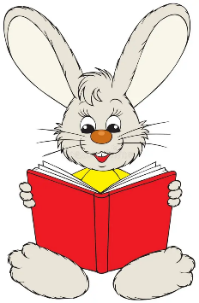        Белочка обожала музыку и часто пела всеми любимые песни Ёжику и Зайчику. 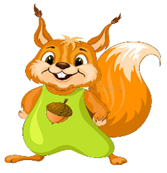        А Ёжик был очень добрый, он всех, даже самых маленьких букашек, старался спасти, помочь им. У него дома жил кузнечик со сломанной ножкой, Ёжик наложил ему шину из тонкой коры, жила синичка, у которой было вывихнуто крылышко. 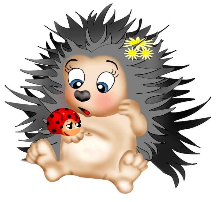        Звери любили вместе гулять, играть в догонялки и прятки.        И вот однажды тёплым летним днём с ними произошла удивительная и поучительная история.       С утра в Сказочном лесу была прекрасная погода. Светило ласковое солнышко. Дул тёплый ветерок. Но к обеду погода испортилась. Набежали тучи. Небо стало тёмным и грозным.       Ещё вчера Зайчик предложил Белке и Ёжику поиграть после обеда в прятки. Встречу назначили на просторной полянке, где стояла одинокая сухая берёза. Беспокойная белочка попыталась предупредить друзей, что будет гроза, что лучше сегодня посидеть дома. Но Зайчик и Ёжик стали подшучивать над ней, что она трусиха, как все девочки. Белочка была вовсе не трусиха, она умела прыгать с ветки на ветку самой высокой ели. И она тоже согласилась поиграть.         Ёжик был «водой». Он уткнулся носиком в ствол берёзы и стал громко считать. И только он досчитал до пяти, а Зайчик и Белочка ещё не успели хорошо спрятаться в ближайших кустах, как в макушку берёзы ударила молния. Берёза загорелась, а Ёжика даже подбросило от такого удара. Друзья бросились к нему на помощь. Зайчик и Белочка ухватили Ёжика за передние лапки и быстро оттащили от опасного места. Вскоре Ёжик пришёл в себя.       Зайчик был начитанным зверем, он объяснил Ежу и Белке, что всё могло бы закончиться гораздо страшнее, если бы берёза не была засохшим деревом. Одиноко стоящие деревья притягивают молнию, живая берёза была бы отличным проводником электрического разряда. А сухое дерево просто загорелось.       Друзья вовремя пришли к Ёжику на помощь и спасли его от падающих горящих веток.        А тут и дождь полил, как из ведра. Он быстро погасил огонь. Звери поспешили домой.      Они рассказали свою историю всем знакомым в сказочном лесу. Теперь все знают, как опасно гулять в лесу в грозу.